§7214.  Defendant may prevail by title subsequently acquiredIf it is found that the defendant was not the legal owner of such estate nor had any right as tenant or agent when the process was commenced against him, but afterward acquired a good title, or became tenant or agent, the Attorney General shall cease further to prosecute the action; but when the defendant proves no such title to the estate as owner or interest therein as tenant or agent, judgment shall be rendered that the State be seized thereof, and recover rents and profits as in a civil action between private persons.The State of Maine claims a copyright in its codified statutes. If you intend to republish this material, we require that you include the following disclaimer in your publication:All copyrights and other rights to statutory text are reserved by the State of Maine. The text included in this publication reflects changes made through the First Regular and First Special Session of the 131st Maine Legislature and is current through November 1. 2023
                    . The text is subject to change without notice. It is a version that has not been officially certified by the Secretary of State. Refer to the Maine Revised Statutes Annotated and supplements for certified text.
                The Office of the Revisor of Statutes also requests that you send us one copy of any statutory publication you may produce. Our goal is not to restrict publishing activity, but to keep track of who is publishing what, to identify any needless duplication and to preserve the State's copyright rights.PLEASE NOTE: The Revisor's Office cannot perform research for or provide legal advice or interpretation of Maine law to the public. If you need legal assistance, please contact a qualified attorney.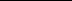 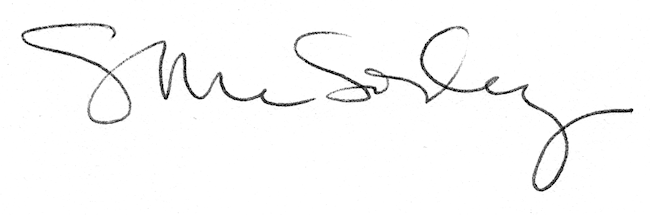 